SUPPLEMENTARY EXAMFORM 3 BIO PAPERExtracted from old KUHS past papersNAME……………………………………………………………………………….Suggest and an explanation to each of the following(a)	The kidneys of desert animals have very long loop of Henle 				  (2 marks)…………………………………………………………………………………………………………………………………………………………………………………………………………………………………………………………(b)	Fresh water fish excrete ammonia but land animals excrete urea			  (2 marks)…………………………………………………………………………………………………………………………………………………………………………………………………………………………………………………………2. In an accident a victim suffered damage of his internal organs, consequently he started having excess glucose in his blood.(a) Which organ was damaged?						                   		 (1mk)……………………………………………………………………………………………………………….(b) Give a reason for your answer.						         			(1mk)……………………………………………………………………………………………………………….3. Identify three plant waste products and state their economical importance to man                        (6 marks)4. The diagram below represents  a mammalian nephron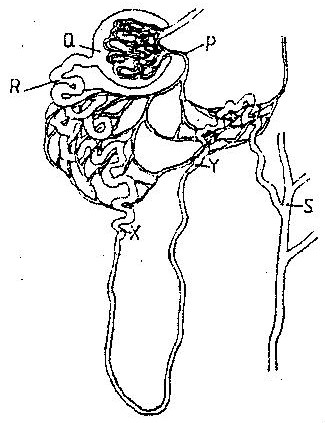 	(a) Name the	(i) 	Structure labeled P									    (1mark)	(ii) 	Portion of the nephron between point X and Y					     (1mark)	(b) 	Name the process that takes place at point Q						   (1mark)5. Describe the homeostatic function of the body to glucose regulation                                                (5marks)